Badanie ankietowe wśród beneficjentówPodstawowym celem badań ankietowych przeprowadzonych wśród beneficjentów projektu było określenie tego, w jaki sposób oceniają oni funkcjonowanie biura stowarzyszenia Lokalnej Grupy Działania „Natura i Kultura”. Dzięki przeprowadzonym badaniom ewaluacyjnym zostanie określona w sposób jednoznaczny i znormalizowany ocena funkcjonowania biura i pracowników.  Poza tym podstawowym celem, badanie ankietowe miało także dostarczyć wiedzy na temat zamierzeń beneficjentów odnoszących się do przyszłej współpracy ze stowarzyszeniem.Wybrane aspekty metodologiczne badań ankietowych wśród beneficjentówW badaniu ankietowym przeprowadzonym wśród beneficjentów projektu ankietę skierowano jedynie do tych osób, prawnych lub fizycznych, które podpisały umowy w ramach procesu wdrażania Lokalnej Strategii Rozwoju. Zastosowany w badaniu dobór próby miał więc charakter celowy. Wykorzystanie tego schematu doboru respondentów było uzasadnione podstawowym celem tego badania – zebraniem ocen dotyczących funkcjonowania biura/pracowników. U podstaw założeń badawczych determinujących sposób dobru badanych legło przekonanie, że ocenić pracę biura i zatrudnionych pracowników mogą jedynie te osoby, które miały indywidualne doświadczenia we współpracy z biurem stowarzyszenia. Dodatkowo ważne było także i to, żeby doświadczenia badanych ze współpracy z biurem stowarzyszenia nie były incydentalne, gdyż w takim przypadku ferowane oceny cechują się dużą labilnością i są uzależnione od różnych czynników zewnętrznych pozostających poza kontrolą badacza. Oceny dotyczące funkcjonowania biura LGD „Natura i Kultura” wyrażone przez beneficjentów projektu zostały zebrane przy wykorzystaniu techniki ankiety internetowej – formularz ankiety został przedstawiony w aneksie. W ankiecie dominowały pytania zamknięte i były skoncentrowane głównie na ocenach pracy biura i zatrudnionych tam pracowników. W procesie rekrutacji do badania wykorzystano bazę adresów mailowych beneficjentów projektu udostępnionych przez stowarzyszenie LGD „Natura i Kultura”. Drogą mailową zostało skierowane zaproszenie do badania, w którym zostały przedstawione najważniejsze informacje o celach przedsięwzięcia – treść zaproszenia znajduje się w aneksie. Mając na celu osiągnięcie możliwie wysokiego poziomu realizacji badania, po upływie tygodnia do tych spośród adresatów, którzy dotychczas nie wzięli udziału w badaniu, zostało wysłane drogą elektroniczną kolejne zaproszenie do wypełnienia ankiety. W efekcie badaniem ankietowym objęto 50% wszystkich beneficjentów programu – co należy uznać za relatywnie wysoki poziom realizacji badania. Badanie ankietowe wśród beneficjentów projektu zostało zrealizowane w IV kwartale 2013 roku.Zgodnie z założeniami badań ewaluacyjnych przedstawionymi w Lokalnej Strategii Rozwoju ocena funkcjonowania biura stowarzyszenia oraz zatrudnionych w biurze osób została dokonana na pięciopunktowej skali: gdzie 1 oznaczało bardzo źle, zaś 5 oznaczało ocenę bardzo dobrą. W stosunku do zakładanych i przedstawionych w Lokalnej Strategii Rozwoju wymiarów oceny funkcjonowania biura/pracowników w badaniu ankietowym uwzględniono większą liczbę aspektów, tak aby uzyskać szersze spektrum ocen.  Analiza wyników badań ankietowychWśród objętych badaniem ankietowym respondentów przeważały osoby prawne – 80% badanych stanowili przedstawiciele jednostek samorządu terytorialnego oraz organizacji pozarządowych. Z uwagi na jednorodność badanej zbiorowości pod względem statusu beneficjenta informacja ta nie może zostać wykorzystana jako zmienna objaśniająca ewentualne zróżnicowanie ocen pracy biura i pracowników. Wyrażający oceny beneficjenci różnili się pod względem liczby podpisanych umów. Ponad połowę stanowili ci, którzy podpisali co najwyżej dwie umowy w ramach wdrażania Lokalnej Strategii Rozwoju. Jednak w badanej zbiorowości dużą część stanowili także tacy, którzy podpisali cztery umowy bądź więcej. Rysunek  – Struktura beneficjentów według liczby podpisanych umów.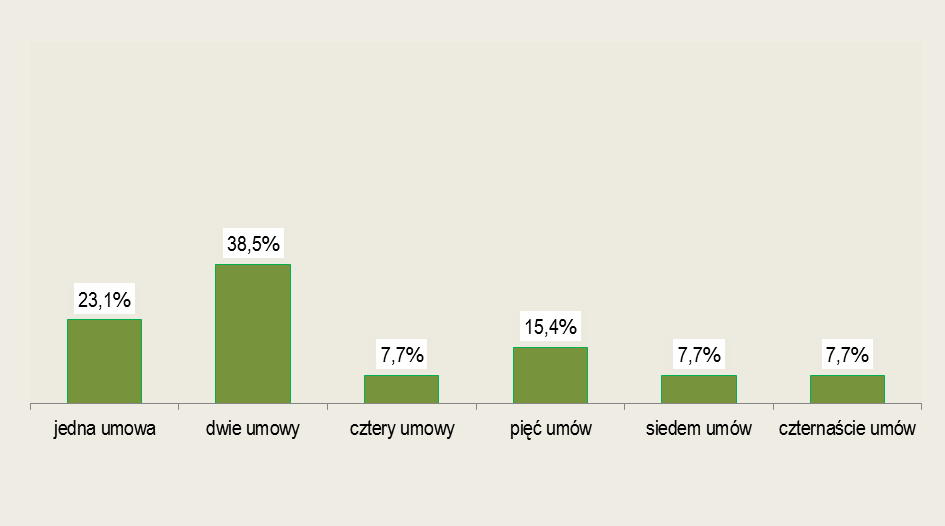 Biorąc pod uwagę pewne zróżnicowanie badanych według liczby podpisanych umów, która wskazuje na ilość kontaktów z pracownikami biura, beneficjenci zostali podzieleni na dwie grupy tj. tych, którzy podpisali niewielką liczbę umów (jedną lub dwie) oraz tych, którzy przy pośrednictwie stowarzyszenia podpisali dużą liczbę umów (cztery i więcej). W dalszych analizach został uwzględniony podział beneficjentów na te dwie grupy, gdyż może on okazać się ważnym uwarunkowaniem wyrażanych ocen.   Na początku ankiety objętym badaniem osobom zadano pytanie o ocenę uzyskanego wsparcia ze strony biura stowarzyszenia LGD „Natura i Kultura” w trakcie składania wniosków. Jak pokazują wyniki analiz beneficjenci przyznawali najwyższe noty - podkreślić przy tym należy, że wśród badanych nie było osób, które oceniły wsparcie ze strony biura nisko lub przeciętnie. Połowa z respondentów oceniła uzyskaną pomoc w trakcie składania wniosków ze strony biura „bardzo wysoko”, druga połowa zaś przyznała notę „wysoko”. Rysunek  – Rozkład odpowiedzi na pytanie: Proszę ocenić wsparcie uzyskane ze strony biura stowarzyszenia LGD „Natura i Kultura” w trakcie składania wniosków.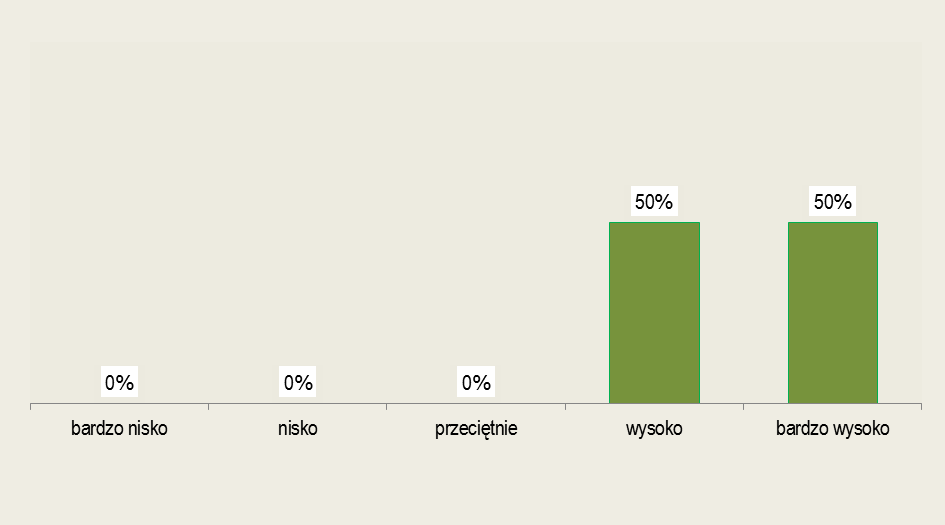 W świetle odpowiedzi na to wstępne pytanie już można stwierdzić, że zdaniem beneficjentów biuro stowarzyszenia LGD „Natura i Kultura” działa dobrze tj. służy wartościowym wsparciem dla wnioskodawców w trakcie najtrudniejszego etapu pozyskiwania środków finansowych na realizację pomysłów – przygotowywania dokumentacji przy składaniu wniosków.Szczegółowa analiza z uwzględnieniem podziału badanych według liczby podpisanych umów pokazuje nieznaczne różnice ocen uzyskanej pomocy ze strony biura stowarzyszenia. Wśród tych beneficjentów, którzy podpisali większą liczbę umów w ramach projektu frakcja osób oceniających „bardzo wysoko” uzyskane wsparcie ze strony biura stowarzyszenia w okresie składania wniosków była wyższa niż wśród tych, którzy podpisali mniejszą liczbę umów w ramach projektu. Rysunek  – Rozkład odpowiedzi na pytanie: Proszę ocenić wsparcie uzyskane ze strony biura stowarzyszenia LGD „Natura i Kultura” w trakcie składania wniosków wśród beneficjentów różniących się liczbą podpisanych umów.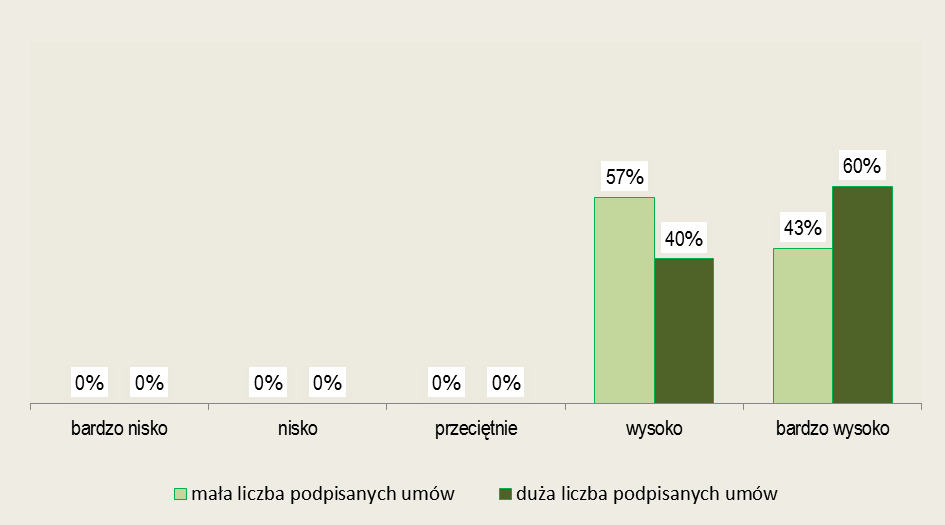 Jakkolwiek różnica między porównywanymi grupami nie jest duża, to jednak nasuwa ona przypuszczenie, że częstotliwość kontaktów beneficjentów z biurem – tym wyższa, im więcej zostało podpisanych umów – jest pewnym uwarunkowaniem ocen dotyczących uzyskanej pomocy. W kolejnym bloku pytań beneficjenci projektu zostali poproszeni o ocenę funkcjonowania biura oraz pracowników. W przypadku biura stowarzyszenia badani oceniali cztery wymiary funkcjonowania: rzetelność, terminowość, sprawność i ogólnie organizację pracy biura. W świetle uzyskanego materiału empirycznego należy powiedzieć, że badani ocenili wszystkie cztery wymiary funkcjonowania biura bardzo pozytywnie – o czym świadczą średnie oceny zbliżone do maksymalnego punktu skali pomiarowej 5 – który oznaczał ocenę bardzo dobrą. Jak wynika z zamieszczonych danych najwyżej beneficjenci ocenili „terminowość załatwiania spraw”, nieco niżej „sprawność działania biura”, następnie „organizację pracy biura” i na ostatnim miejscu znalazła się „rzetelność w realizacji zadań”. Biorąc pod uwagę bardzo wysokie noty każdego z ocenianych aspektów działania biura stowarzyszenia LGD „Natura i Kultura” należy stwierdzić, że w funkcjonowaniu biura nie występują żadne poważne usterki, które mogłyby wpływać negatywnie na jakość współpracy z wnioskodawcami i tym samym utrudniać proces wdrażania Lokalnej Strategii Rozwoju. Rysunek  – Średnie oceny wybranych aspektów funkcjonowania biura stowarzyszenia LGD „Natura i Kultura”.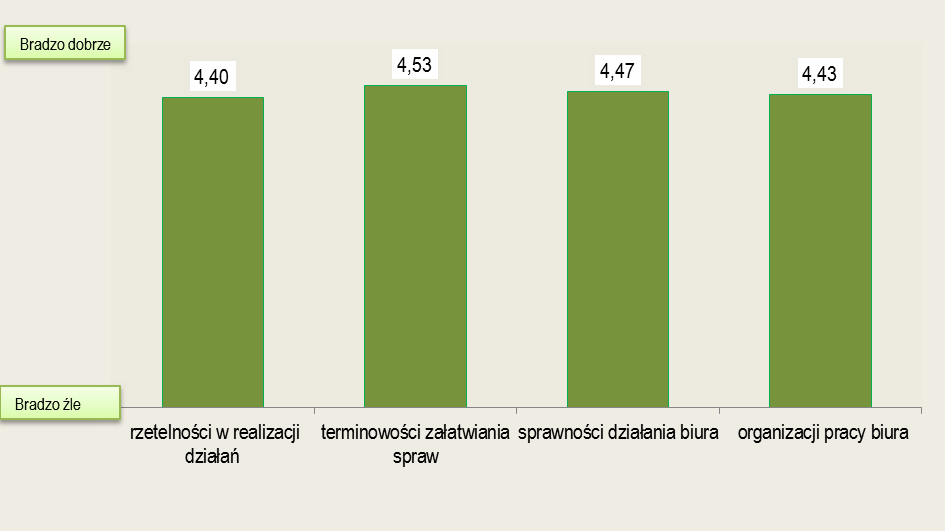 Okazuje się, że oceny wybranych aspektów funkcjonowania biura wśród beneficjentów różniących się liczbą podpisanych umów nie są mocno zróżnicowane. Oznacza to, że niezależnie od częstotliwości kontaktów z biurem stowarzyszenia wnioskodawcy odnoszą bardzo podobne wrażenia odnośnie ocenianych aspektów funkcjonowania biura. Rysunek  – Średnie oceny wybranych aspektów funkcjonowania biura stowarzyszenia LGD „Natura i Kultura” wśród beneficjentów różniących się liczbą podpisanych umów.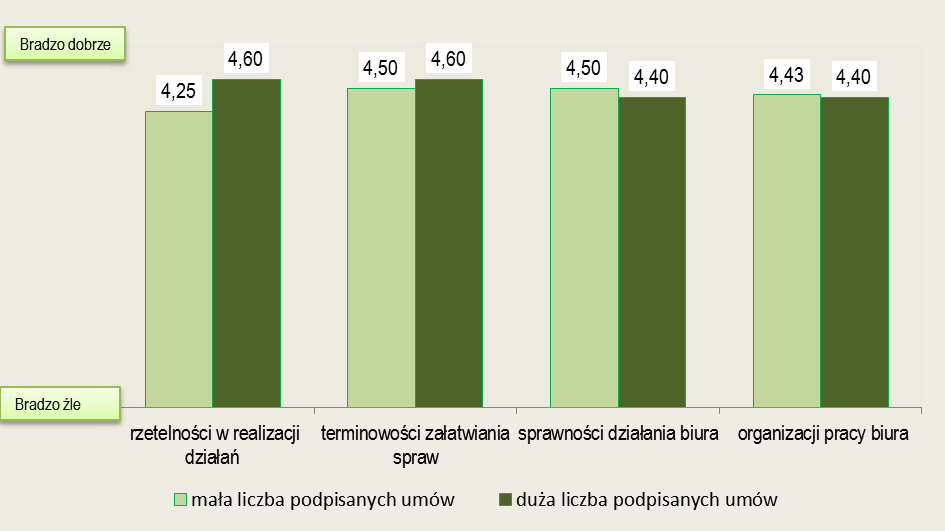 Między respondentami różniącymi się liczbą podpisanych umów występuje w zasadzie jedna wyraźna różnica w ocenie działalności biura stowarzyszenia. Sprowadza się do tego, że beneficjenci, którzy podpisali większą liczbę umów w ramach wdrażania Lokalnej Strategii Rozwoju wyżej oceniają rzetelność w realizacji działań niż ci, którzy podpisali mniejszą liczbę umów. Konstruując syntetyczny miernik charakteryzujący funkcjonowanie biura w kontekście procesu wdrażania Lokalnej Strategii Rozwoju przyjęto następujące rozwiązanie:-  po pierwsze, zgodnie ze algorytmem przedstawionym w LSR wyznaczono sumaryczny miernik obejmujący cztery oceniane aspekty funkcjonowania biura. Wartość tego miernika zawiera się w przedziale od 4 (skrajna hipotetyczna sytuacja, gdyby każdy z aspektów został oceniony na najniższą ocenę 1) do 20 (skrajna hipotetyczna sytuacja, gdyby każdy z aspektów został oceniony na najwyższą ocenę 5). - po drugie, określono średnią wartość sumarycznego wskaźnika, która w badanej zbiorowości wyniosła 17,86. - po trzecie, obliczono wskaźnik względny pozwalający przeliczyć uzyskany wynik punktowy na wartości procentowe według wzoru:gdzie: xemp – przeciętna empiryczna wartość sumarycznego wskaźnika,xmin – przeciętna możliwa minimalna wartość sumarycznego wskaźnika,xmax – przeciętna możliwa maksymalna wartość sumarycznego wskaźnika.Podstawiając do wzoru uzyskujemy:Okazuje się, że wartość syntetycznego miernika oceny pracy biura wyniosła ponad 86%.W świetle kryteriów oceny pracy biura przedstawionych w Lokalnej Strategii Rozwoju, osiągnięcie  wartości wskaźnika poniżej 50% wymaga wprowadzenia koniecznych działań naprawczych. W oczywisty sposób wskaźnik charakteryzujący funkcjonowanie biura stowarzyszenia LGD „Natura i Kultura” zdecydowanie przekracza tą wartość krytyczną. I w świetle uzyskanego wskaźnika syntetycznego, który przyjmuje wartość 86% sytuację należy uznać za akceptowalną. Inaczej mówiąc funkcjonowanie biura stowarzyszenie jest poprawne i służy prawidłowej realizacji Lokalnej Strategii Rozwoju.    Objętych badaniem respondentów poproszono także o ocenę sześciu aspektów/cech osób zatrudnionych w biurze stowarzyszenia. Wyniki badania unaoczniają, że beneficjenci także bardzo pozytywnie ocenili wybrane aspekty/cechy pracowników biura. Dodać można nawet, że przeciętne oceny pracowników biura były nieco wyższe od ocen charakteryzujących funkcjonowanie biura.Rysunek  – Średnie oceny wybranych aspektów pracy pracowników biura stowarzyszenia LGD „Natura i Kultura”.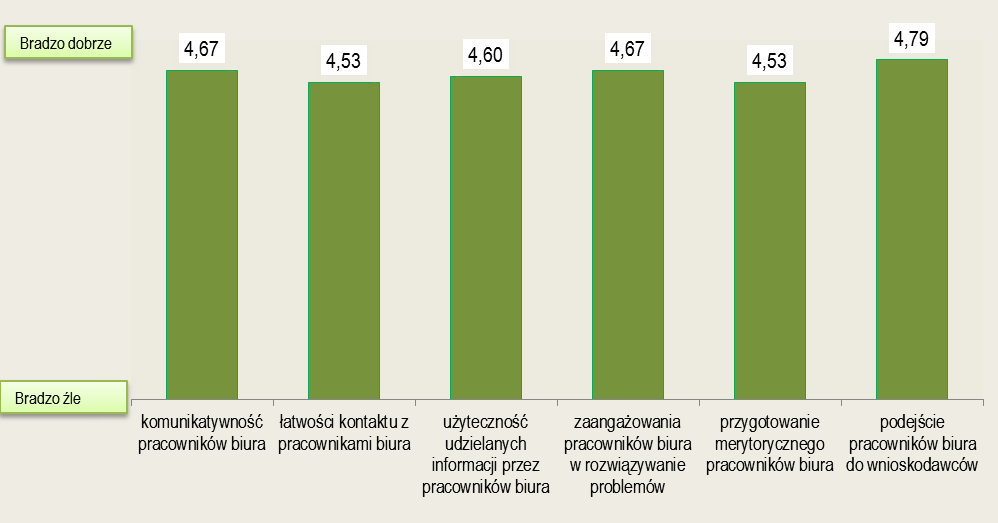 Beneficjenci projektu najwyżej ocenili „podejście pracowników biura do wnioskodawców”, nieznacznie niżej „komunikatywność pracowników” oraz „zaangażowanie pracowników w rozwiązywanie problemów”. Nieco niższe oceny, choć i tak bardzo wysokie, zostały przyznane takim charakterystykom pracowników jak: „użyteczność udzielanych informacji”, „łatwość kontaktu” oraz „przygotowanie merytoryczne”. Uzyskane dane dowodzą zatem, że osoby zatrudnione w biurze stowarzyszenia charakteryzuje pozytywne nastawienie wobec wnioskodawców oraz bardzo wysoki poziom zaangażowania w bieżącą pracę, w tym jak można domniemywać w świadczenie pomocy wnioskodawcom w skomplikowanych kwestiach formalnych. Podobnie, jak w przypadku ocen funkcjonowania biura, tak i w przypadku pracowników beneficjenci różniący się liczbą podpisanych umów w sposób bardzo podobny formułowali swoje oceny. W świetle zgromadzonego materiału można zatem sformułować wniosek, iż niezależnie od częstotliwości kontaktów z pracownikami biura beneficjenci mają prawie takie same spostrzeżenia w zakresie aspektów/cech osób zatrudnionych w biurze LGD „Natura i Kultura”. W zasadzie pomiędzy grupami beneficjentów różniącymi się liczbą podpisanych umów występuje tylko jedna wyraźna różnica w ocenie pracowników biura stowarzyszenia. Rysunek  – Średnie oceny wybranych aspektów pracy pracowników biura stowarzyszenia LGD „Natura i Kultura” wśród beneficjentów różniących się liczbą podpisanych umów.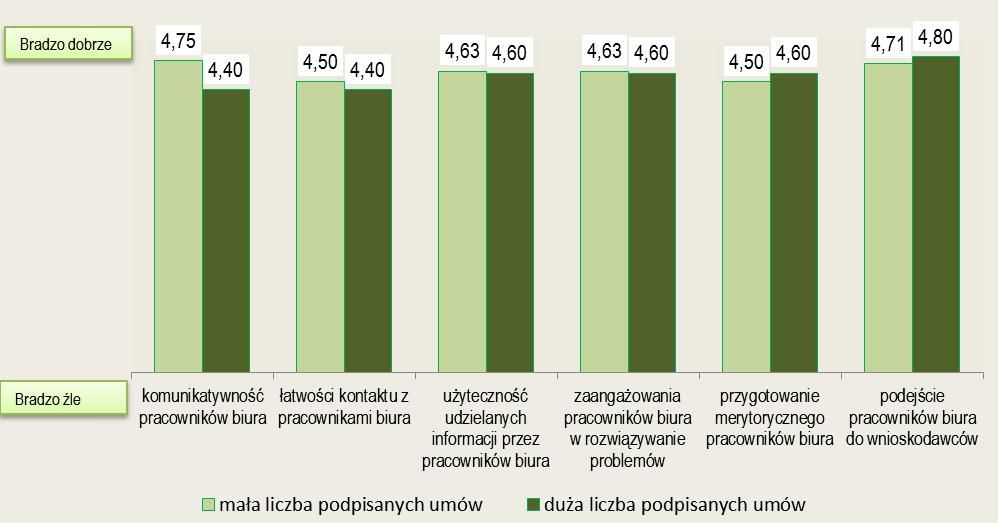 Polega ona na tym, że beneficjenci, którzy podpisali większą liczbę umów w ramach wdrażania Lokalnej Strategii Rozwoju nieco niżej oceniali komunikatywność pracowników niż ci, którzy podpisali mniejszą liczbę umów. Budując syntetyczny miernik charakteryzujący pracę osób zatrudnionych w biurze stowarzyszenia w kontekście procesu wdrażania Lokalnej Strategii Rozwoju przyjęto analogiczne rozwiązanie, jak w przypadku funkcjonowania biura:-  po pierwsze, został wyznaczony sumaryczny miernik obejmujący sześć ocenianych aspektów/cech osób zatrudnionych w biurze. Wartość tego miernika zawiera się w przedziale od 6 (skrajna hipotetyczna sytuacja, gdyby każdy z aspektów został oceniony na najniższą ocenę 1) do 30 (skrajna hipotetyczna sytuacja, gdyby każdy z aspektów został oceniony na najwyższą ocenę 5). - następnie została określona przeciętna wartość tego sumarycznego wskaźnika, która wyniosła 28,0. - i w końcu została określona wartość  relatywnego wskaźnika według wzoru opisanego powyżej.Podstawiając do wzoru uzyskujemy:W świetle zgromadzonego materiału empirycznego ustalona wartość syntetycznego miernika oceny pracy osób zatrudnionych w biurze stowarzyszenia wyniosła blisko 92%.W świetle kryteriów oceny wartość wskaźnika powyżej 90% oznacza stan zadawalający. Co oznacza, że praca osób zatrudnionych w biurze stowarzyszenia LGD „Natura i Kultura” przebiega bardzo sprawnie i właściwe służy prawidłowej realizacji Lokalnej Strategii Rozwoju.    O dobrej współpracy między wnioskodawcami a stowarzyszeniem LGD „Natura i Kultura” świadczą  również odpowiedzi beneficjentów projektu na kolejne pytanie. W ankiecie badanych poproszono o ocenę dotychczasowej współpracy ze stowarzyszeniem, pomiaru dokonano na pięciopunktowej skali: 1 – bardzo nisko, 2 – nisko, 3 – przeciętnie, 4 – wysoko, 5 – bardzo wysoko. Rysunek  – Rozkład odpowiedzi na pytanie o ocenę dotychczasowej współpracy z LGD „Natura i Kultura”.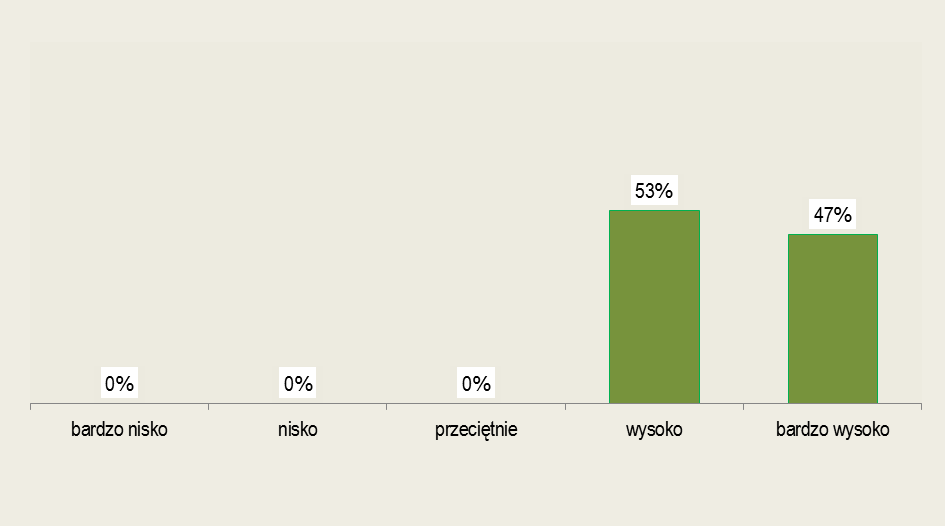 W świetle analizy okazuje się, że żaden z beneficjentów nie ocenił tej współpracy niżej niż wysoko. 47 % respondentów oceniło współpracę ze stowarzyszeniem bardzo wysoko, kolejne 53% przyznało wysoką ocenę.Szczegółowa analiza z uwzględnieniem podziału badanych według liczby podpisanych umów pokazuje wyraźne różnice w ocenach. Okazuje się bowiem, że w podzbiorowości beneficjentów, którzy podpisali większą liczbę umów frakcja osób oceniających „bardzo wysoko” dotychczasową współpracę ze stowarzyszeniem była znacznie wyższa niż wśród tych beneficjentów, którzy podpisali mniejszą liczbę umów w ramach wdrażania Lokalnej Strategii Rozwoju. Jak można przypuszczać na ten stan rzeczy wpływ wywiera częstotliwość kontaktów ze stowarzyszeniem, w trakcie których zostają zdefiniowane nieformalne reguły współpracy. Dzięki tym wypracowanym regułom wnioskodawcy mogą oswoić się z sytuacją ubiegania się o finansowanie swoich pomysłów. I im bardziej te reguły są przejrzyste i zrozumiałe dla beneficjentów, tym bardziej są oni zadowoleni ze współpracy.  Rysunek   – Rozkład odpowiedzi na pytanie o ocenę dotychczasowej współpracy z LGD „Natura i Kultura” wśród beneficjentów różniących się liczbą podpisanych umów.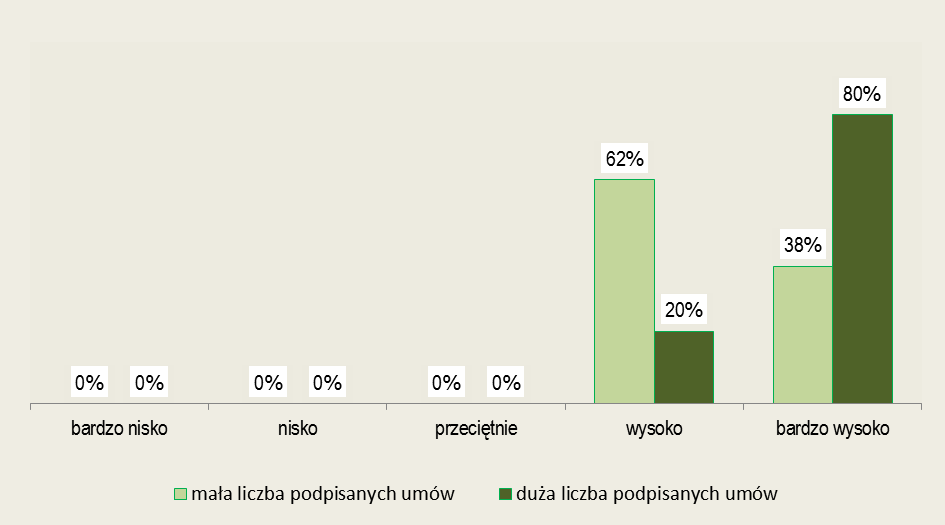 Innym pytaniem mającym wskaźnikować ocenę funkcjonowanie organizacyjne LGD „Natura i Kultura” było to, o zamierzenia dotyczącej dalszej współpracy. Wyniki w sposób jednoznaczny wskazują, że przeważająca większość beneficjentów projektu w przyszłości także zamierza współpracować ze stowarzyszeniem.Rysunek  – Rozkład odpowiedzi na pytanie o zamiar ubiegania się o środki finansowe za pośrednictwem LGD „Natura i Kultura”.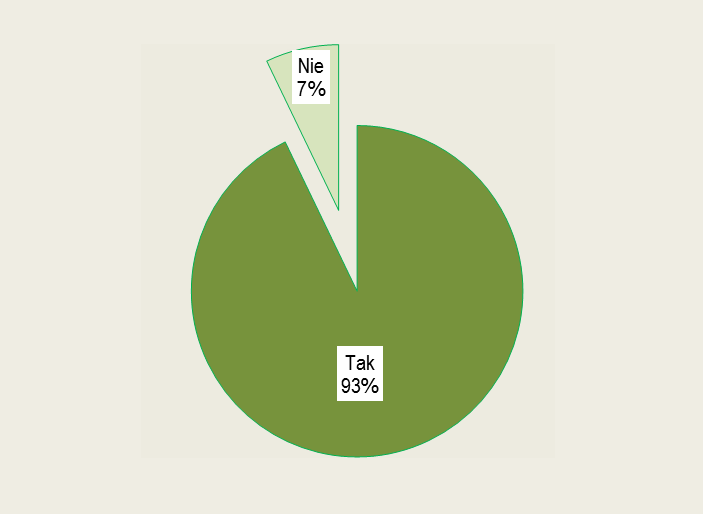 Na końcu ankiety respondentów poproszono o to, aby scharakteryzowali swoje plany odnoszące się do kontynuacji współpracy ze stowarzyszeniem LGD „Natura i Kultura” w zakresie realizacji Lokalnej Strategii Rozwoju. W tym miejscu zastrzec należy, że odpowiedzi na projektujące pytania należy traktować z należytą ostrożnością, gdyż zamierzenia – z uwagi na zmianę okoliczności – niekoniecznie w przyszłości muszą być faktycznie podejmowane. Badani w pytaniu wielokrotnego wyboru mogli wskazać rodzaj działań w ramach, których w przyszłości będą podejmowali starania o uzyskanie dofinansowania. Okazuje się, że w przeważającej mierze beneficjenci zamierzają się ubiegać o środki finansowe z działania „małe projekty” – ponad 50% wskazań. Duża część badanych planuje w przyszłości ubiegać się o dofinansowanie z działania „odnowa i rozwój wsi” – ponad 30% wskazań. Zdecydowanie rzadziej objęci badaniem beneficjenci wskazywali na chęć ubiegania się o dofinansowanie z działań „różnicowanie w kierunku działalności nierolniczej” oraz „tworzenie i rozwój mikroprzedsiębiorstw”. Rysunek  – Rozkład odpowiedzi na pytanie o to, w ramach jakich działań zamierzają starać się o przyszłe dofinansowanie.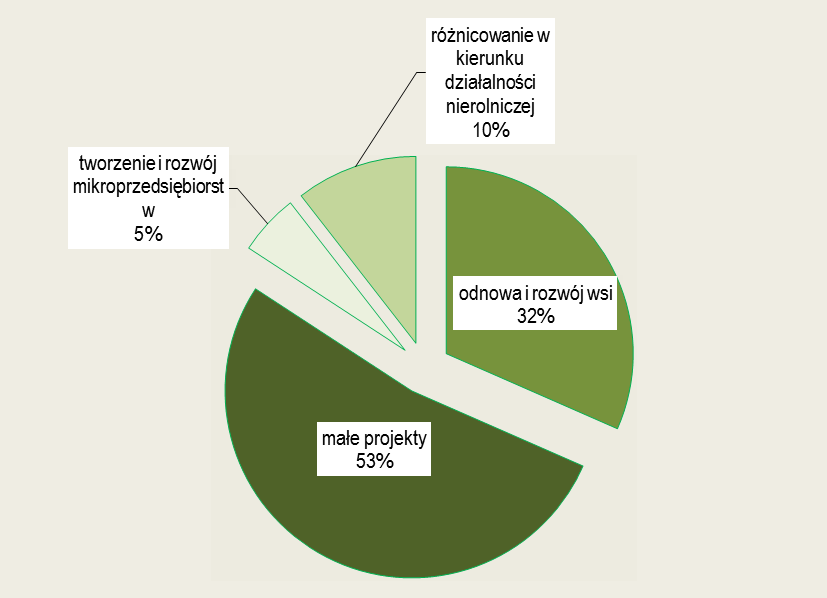 Jak można przypuszczać rozkład zamierzeń badanych odnoszących się do zakresu dalszej współpracy jest w znacznej mierze uwarunkowany poprzez status beneficjenta, przypomnijmy że wśród badanych 80% stanowiły osoby prawne.   W ankiecie zostało zamieszczone jedno pytanie otwarte, w którym respondenci mogli wpisać cel dofinansowania. A więc to, na co konkretnie chcieliby pozyskać środki finansowe w przyszłości przy współpracy ze stowarzyszeniem LGD „Natura i Kultura”. Wypowiedzi beneficjentów – w formie skróconej – przedstawiono w poniższym zestawieniu tabelaryczny. Tabela  – Rodzaje działań, które przy współpracy z LGD „Natura i Kultura” zamierzają w przyszłości wykonać beneficjenci.Ogólnie podsumowując uzyskane wyniki należy zwrócić uwagę, że wśród przedsięwzięć, na które beneficjenci chcieliby w przyszłości uzyskać finansowanie dominowały projekty związane z rozbudową infrastruktury służącej mieszkańcom obszaru, na którym jest wdrażana Lokalna Strategia Rozwoju.  AneksAnaliza danych zastanychIlustracja   – Operacje z podpisanymi umowami o dofinansowanie w ramach działania „Odnowa i rozwój wsi”.Operacje z podpisanymi umowami o dofinansowanie w ramach działania „Odnowa i rozwój wsi” – cd.Ilustracja   – Operacje z podpisanymi umowami o dofinansowanie w ramach działania „Różnicowanie w kierunku działalności nierolniczej”.Ilustracja   – Operacje z podpisanymi umowami o dofinansowanie w ramach działania „Mikroprzedsiębiorczość”.Ilustracja   – Operacje z podpisanymi umowami o dofinansowanie w ramach działania „Małe projekty”.Operacje z podpisanymi umowami o dofinansowanie w ramach działania „Małe projekty” – cd.Operacje z podpisanymi umowami o dofinansowanie w ramach działania „Małe projekty” – cd.Operacje z podpisanymi umowami o dofinansowanie w ramach działania „Małe projekty” – cd.Budowa infrastruktury(chodniki itd.)Place zabawInfrastruktura budowlana związana z rekreacją, sportem , wypoczynkiem i kulturąImprezy kulturalneRóżne formy publikacji dotyczących walorów gminyPromocja i podtrzymywanie  kołbielskiej kultury ludowejOrganizacja imprez integracyjno-kulturalnychBudowa placów zabawRemonty i wyposażenie świetlic wiejskichBudowa boiska sportowegoZagospodarowanie ogólnodostępnej przestrzeni publicznejBudowa chodników w pasach dróg gminnychOdwodnienie Centrum GliniankiBudowa placów zabawBudowa siłowni plenerowychWykonanie ogrzewania w świetlicyWykonanie hotspotówOrganizacja marszu historycznegoWykonanie wydawnictwa VademecumSzkolenia mieszkańców w zakresie budowania społeczeństwa obywatelskiegoPropagowania wiedzy na temat samorządu i samorządności lokalnejKontynuacja budowy i wyposażenia remizy OSPWprowadzenie oferty zajęć kulturalnych z tańca nowoczesnegoOrganizacja dziecięco-młodzieżowego zespołu ludowegoUczestnictwo w imprezach sportowychDziałania związane z ochroną przyrody, turystyką oraz edukacjąDalszy rozwój firmy , zakup samochodu ciężarowego samowyładowczegoDziałalność usługową dla potrzeb rolnictwaNazwa beneficjentaTytuł operacjiPrzyznana kwotaPrzedsięwzięcieCelGmina Sobienie JezioryRemont i wyposażenie budynku świetlicy w Starym Zambrzykowie.31 000,00 złPrzedsięwzięcie 9
Aktywizacja działań pro-społecznych obejmujących różne grupy wiekowe oraz  promocja samorządności na obszarze PartnerstwaCel ogólny nr 1 Gmina OsieckPoprawa warunków funkcjonowania otoczenia Szkoły Podstawowej jako centrum integracji społecznej i wzmacniania więzi międzypokoleniowych wśród mieszkańców w tym poprzez urządzenie i wyposażenie ogólnodostępnego placu zabaw.53 040,00 złPrzedsięwzięcie 6
Upowszechnienie sportu i rekreacji jako sposobu na podniesienie jakości i zadowolenia z życia na obszarze PartnerstwaCel ogólny nr 1 Gmina KarczewRemont świetlicy we wsi Janów.82 349,00 złPrzedsięwzięcie 7
Organizacja wolnego czasu ze szczególnym uwzględnieniem wypoczynku łączącego pokoleniaCel ogólny nr 1 Gmina Sobienie JezioryOdnowa Centrum wsi Sobienie Szlacheckie.102 492,00 złPrzedsięwzięcie 9
Aktywizacja działań pro-społecznych obejmujących różne grupy wiekowe oraz  promocja samorządności na obszarze PartnerstwaCel ogólny nr 1 Gmina WiązownaPoprawa infrastruktury technicznej w miejscowości Emów poprzez budowę chodnika wzdłuż ul. Mlądzkiej.203 853,00 złPrzedsięwzięcie 4
Rozwój oferty turystycznej ze szczególnych uwzględnieniem turystyki weekendowej wykorzystującej położenie obszaru „Natura i Kultura” w pobliżu WarszawyCel ogólny nr 2
Gmina Sobienie JezioryOdnowa w miejscowości Szymanowice Małe.35 329,00 złPrzedsięwzięcie 9
Aktywizacja działań pro-społecznych obejmujących różne grupy wiekowe oraz  promocja samorządności na obszarze PartnerstwaCel ogólny nr 1 Gmina Sobienie JezioryRemont świetlicy w miejscowości Warszówka.101 829,00 złPrzedsięwzięcie 7
Organizacja wolnego czasu ze szczególnym uwzględnieniem wypoczynku łączącego pokoleniaCel ogólny nr 1 Gmina OsieckUrządzenie i wyposażenie placu zabaw oraz odnowa terenów zielonych w centrum Osiecka.119 768,00 złPrzedsięwzięcie 6
Upowszechnienie sportu i rekreacji jako sposobu na podniesienie jakości i zadowolenia z życia na obszarze PartnerstwaCel ogólny nr 1 Gmina OsieckPoprawa warunków i możliwości integracji społecznej mieszkańców poprzez adaptację i remont świetlicy wiejskiej w Augustówce.97 000,00 złPrzedsięwzięcie 9
Aktywizacja działań pro-społecznych obejmujących różne grupy wiekowe oraz  promocja samorządności na obszarze PartnerstwaCel ogólny nr 1 Nazwa beneficjentaTytuł operacjiPrzyznana kwotaPrzedsięwzięcieCelGmina Sobienie JezioryRemont budynku świetlicy w Dziecinowie na potrzeby Sali Koncertowo- Widowiskowej.117 330,00 złPrzedsięwzięcie 10
Wspieranie edukacji, w tym pozaszkolnej, oraz rozwoju zainteresowań dzieci i młodzieży jako sposób wyrównywania szans środowiskowychCel ogólny nr 1 Gmina KarczewRemont i zagospodarowanie świetlicy we wsi Nadbrzeż.80 697,00 złPrzedsięwzięcie 7
Organizacja wolnego czasu ze szczególnym uwzględnieniem wypoczynku łączącego pokoleniaCel ogólny nr 1 Gmina Sobienie JezioryPlac rekreacji w miejscowości Siedzów jako miejsce wypoczynku i integracji społecznej.31 000,00 złPrzedsięwzięcie 6
Upowszechnienie sportu i rekreacji jako sposobu na podniesienie jakości i zadowolenia z życia na obszarze PartnerstwaCel ogólny nr 1 Gmina WiązownaZagospodarowanie przestrzeni publicznej w Centrum Wiązowny poprzez budowę skateparku, placu zabaw i alejek parkowych z ławkami.90 000,00 złPrzedsięwzięcie 6
Upowszechnienie sportu i rekreacji jako sposobu na podniesienie jakości i zadowolenia z życia na obszarze PartnerstwaCel ogólny nr 1 Gmina KarczewRemont budynku OSP w Łukówcu z przeznaczeniem ma świetlicę wiejską.87 255,00 złPrzedsięwzięcie 7
Organizacja wolnego czasu ze szczególnym uwzględnieniem wypoczynku łączącego pokoleniaCel ogólny nr 1 Nazwa beneficjentaTytuł operacjiPrzyznana kwotaPrzedsięwzięcieCelAgnieszka ĆwiekRozwój działalności gospodarczej w celu wzrostu dochodu i zatrudnienia poprzez wyposażenie przedsiębiorstwa w odpowiedni park maszynowy.100 000,00 złPrzedsięwzięcie 2
Wspieranie lokalnej przedsiębiorczości, w szczególności małych firm bazujących na zasobach lokalnychCel ogólny nr 1 Wiesław ZduńczykRozwój działalności gospodarczej w celu wzrostu dochodu poprzez wyposażenie przedsiębiorstwa w odpowiedni park maszynowy.98 995,00 złPrzedsięwzięcie 2
Wspieranie lokalnej przedsiębiorczości, w szczególności małych firm bazujących na zasobach lokalnychCel ogólny nr 1 Robert JobdaUzyskanie dodatkowych źródeł dochodu dla gospodarstwa rolniczego.100 000,00 złPrzedsięwzięcie 2
Wspieranie lokalnej przedsiębiorczości, w szczególności małych firm bazujących na zasobach lokalnychCel ogólny nr 1 Grzegorz PiekarniakCelem operacji jest zakup przetwórni owocowo-warzywnej na soki naturalne w celu uruchomienia pozarolniczej działalności gospodarczej.100 000,00 złPrzedsięwzięcie 2
Wspieranie lokalnej przedsiębiorczości, w szczególności małych firm bazujących na zasobach lokalnychCel ogólny nr 1 Karol KrupaWzrost dochodów z działalności pozarolniczej poprzez zakup nowych maszyn w celu świadczenia usług wspomagających produkcję zwierzęcą.23 950,00 złPrzedsięwzięcie 2
Wspieranie lokalnej przedsiębiorczości, w szczególności małych firm bazujących na zasobach lokalnychCel ogólny nr 1 Nazwa beneficjentaTytuł operacjiPrzyznana kwotaPrzedsięwzięcieCelPaweł JarzębskiUtworzenie działalności małej gastronomii.148 662,50 złPrzedsięwzięcie 2
Wspieranie lokalnej przedsiębiorczości, w szczególności małych firm bazujących na zasobach lokalnychCel ogólny nr 1 Marlena TarchalskaWypożyczalnia sprzętu sportowego, budowlanego i ogrodowego.99 615,00 złPrzedsięwzięcie 4
Rozwój oferty turystycznej ze szczególnych uwzględnieniem turystyki weekendowej wykorzystującej położenie obszaru „Natura i Kultura” w pobliżu WarszawyCel ogólny nr 2Jolanta RawskaPowstanie nowego przedsiębiorstwa na terenie wiejskim w zakresie pozaszkolnych form edukacji sportowej oraz zajęć sportowych i rekreacyjnych poprzez budowę dwóch hal sportowych tenisowych, wykonanie specjalistycznej nawierzchni dynamicznej.300 000,00 złPrzedsięwzięcie 6
Upowszechnienie sportu i rekreacji jako sposobu na podniesienie jakości i zadowolenia z życia na obszarze PartnerstwaCel ogólny nr 1 Paweł PacekPodjęcie działalności gospodarczej świadczącej usługi stolarskie w wyniku zakupu maszyn i urządzeń stolarskich.99 755,00 złPrzedsięwzięcie 2
Wspieranie lokalnej przedsiębiorczości, w szczególności małych firm bazujących na zasobach lokalnychCel ogólny nr 1 Nazwa beneficjentaTytuł operacjiPrzyznana kwotaPrzedsięwzięcieCelGmina Sobienie JezioryFestyn integracyjno- kulturalny "Owocobranie- 2010 w gminie Sobienie Jeziory.24 826,00 złPrzedsięwzięcie 7
Organizacja wolnego czasu ze szczególnym uwzględnieniem wypoczynku łączącego pokoleniaCel ogólny nr 1 Agencja Artystyczna Towarzystwo Teatralne "Pod Górkę"Impreza kulturalno- integracyjna „Witaj św. Janie Nepomucenie na Mazowszu”- oratorium pt. „Nepomuk Nadświdrzański Małe Oratorium D- moll” Jerzego Derfla oraz przedstawienie i popularyzacja kultu św. Jana Nepomucena w sześciu kościołach gmin na terenie LGD.20 150,06 złPrzedsięwzięcie 7
Organizacja wolnego czasu ze szczególnym uwzględnieniem wypoczynku łączącego pokoleniaCel ogólny nr 1 Gmina WiązownaRemont świetlicy wiejskiej kluczem do poprawy infrastruktury rekreacyjno- wypoczynkowej w miejscowości Rzakta.10 263,82 złPrzedsięwzięcie 7
Organizacja wolnego czasu ze szczególnym uwzględnieniem wypoczynku łączącego pokoleniaCel ogólny nr 1 Agencja Artystyczna Towarzystwo Teatralne "Pod Górkę"Organizacja i przeprowadzenie imprezy kulturalno- integracyjnej "Zielony mosteczek ugina się" dla mieszkańców gminy Wiązowna w Kopkach.21 048,65 złPrzedsięwzięcie 7
Organizacja wolnego czasu ze szczególnym uwzględnieniem wypoczynku łączącego pokoleniaCel ogólny nr 1 
Nazwa beneficjentaTytuł operacjiPrzyznana kwotaPrzedsięwzięcieCelOchotnicza Straż Pożarna w DziecinowieModernizacja świetlicy wiejskiej w Dziecinowie mieszczącej się w OSP.18 095,00 złPrzedsięwzięcie 7
Organizacja wolnego czasu ze szczególnym uwzględnieniem wypoczynku łączącego pokoleniaCel ogólny nr 1 Gmina WiązownaRozwój infrastruktury sportowo- rekreacyjnej poprzez budowę placu zabaw w miejscowości Majdan.24 672,13 złPrzedsięwzięcie 6
Upowszechnienie sportu i rekreacji jako sposobu na podniesienie jakości i zadowolenia z życia na obszarze PartnerstwaCel ogólny nr 1 Ochotnicza Straż Pożarna w RudnikuIntegracja społeczna łącząca pokolenia poprzez zapewnienie podstawowych standardów funkcjonalnych budynku świetlicy wiejskiej w Rudniku.                      9 332,65 zł Przedsięwzięcie 9
Aktywizacja działań pro-społecznych obejmujących różne grupy wiekowe oraz  promocja samorządności na obszarze PartnerstwaCel ogólny nr 1 Celestynowska Inicjatywa SamorządowaCykl debat publicznych "Społeczeństwo i samorządność".                      1 855,32 zł Przedsięwzięcie 9
Aktywizacja działań pro-społecznych obejmujących różne grupy wiekowe oraz  promocja samorządności na obszarze PartnerstwaCel ogólny nr 1 Gmina Sobienie Jeziory„Boże Narodzenie w Gminie Sobienie Jeziory”- cykl działań integracyjno- kulturalnych z dziedziny teatru i edukacji regionalnej.15 624,00 złPrzedsięwzięcie 1
Kultywowanie i rozwój tradycji, w szczególności związanej z kulturą kołbielskąCel ogólny nr 2Gmina Sobienie JezioryJarmark świętojański pn. „Ludowe inspiracje”- cykl działań integracyjno- kulturalnych w gminie Sobienie Jeziory.25 000,00 złPrzedsięwzięcie 1
Kultywowanie i rozwój tradycji, w szczególności związanej z kulturą kołbielskąCel ogólny nr 2Ochotnicza Straż Pożarna w DziecinowieModernizacja świetlicy wiejskiej w Dziecinowie mieszczącej się w budynku Ochotniczej Straży Pożarnej- utworzenie „izby tradycji”.14 374,50 złPrzedsięwzięcie 1
Kultywowanie i rozwój tradycji, w szczególności związanej z kulturą kołbielskąCel ogólny nr 2 Mateusz Niwiński Kapliczka na uroczysku „Joście” w Głupiance jako atrakcja turystyczna regionu kołbielskiego.12 855,57 złPrzedsięwzięcie 3
Ochrona i eksponowanie zabytków i obiektów posiadających wartość historyczno-kulturalną dla obszaru Partnerstwa „Natura i Kultura”Cel ogólny nr 2
Gmina Sobienie JezioryTeatr Tradycji.14 416,00 złPrzedsięwzięcie 10
Wspieranie edukacji, w tym pozaszkolnej, oraz rozwoju zainteresowań dzieci i młodzieży jako sposób wyrównywania szans środowiskowychCel ogólny nr 1 
Gmina Sobienie Jeziory"Sobieńskie Centrum Inicjatyw" - cykl działań integracyjno-kulturalnych w gminie Sobienie Jeziory.15 640,00 złPrzedsięwzięcie 10
Wspieranie edukacji, w tym pozaszkolnej, oraz rozwoju zainteresowań dzieci i młodzieży jako sposób wyrównywania szans środowiskowychCel ogólny nr 1 Miejsko Gminny Ośrodek Kultury w KarczewieWzrost integracji społecznej poprzez organizację Dożynek Gminnych w 2012.16 342,90 złPrzedsięwzięcie 7
Organizacja wolnego czasu ze szczególnym uwzględnieniem wypoczynku łączącego pokoleniaCel ogólny nr 1 Nazwa beneficjentaTytuł operacjiPrzyznana kwotaPrzedsięwzięcieCelGmina WiązownaPoprawa infrastruktury sportowo-rekreacyjnej w miejscowości Wiązowna poprzez przygotowanie boiska gruntowego i budowę placu zabaw - miejsc integracji społecznej mieszkańców.17 349,50 złPrzedsięwzięcie 6
Upowszechnienie sportu i rekreacji jako sposobu na podniesienie jakości i zadowolenia z życia na obszarze PartnerstwaCel ogólny nr 1 Ochotnicza Straż Pożarna w DziecinowieKlub mieszkańca - inicjatywa społeczna podnosząca atrakcyjność miejscowości. Remont, wyposażenie i udostępnienie pomieszczeń świetlicy wiejskiej Klubu Mieszkańca w Dziecinowie.18 324,09 złPrzedsięwzięcie 9
Aktywizacja działań pro-społecznych obejmujących różne grupy wiekowe oraz  promocja samorządności na obszarze PartnerstwaCel ogólny nr 1 Miejsko Gminny Ośrodek Kultury w KarczewieWystępy zespołu ludowego "Sołtysi" na terenie LGD Natura i Kultura.                      4 726,17 zł Przedsięwzięcie 7
Organizacja wolnego czasu ze szczególnym uwzględnieniem wypoczynku łączącego pokoleniaCel ogólny nr 1 Gmina OsieckOpracowanie i wydanie (II wydanie - uaktualnione i rozszerzone) monografii "Dzieje Osiecka" autorstwa Bogdana Strzeżysza dla wyeksponowania i utrwalenia w świadomości społecznej wartości historycznej i patriotycznej w wiekowej historii Osiecka.22 764,22 złPrzedsięwzięcie 3
Ochrona i eksponowanie zabytków i obiektów posiadających wartość historyczno-kulturalną dla obszaru Partnerstwa „Natura i Kultura”Cel ogólny nr 2Ochotnicza Straż Pożarna w DziecinowieRozwój kultury fizycznej społeczności wiejskiej poprzez utworzenie wyposażenie i udostępnienie mini-siłowni w budynku OSP w Dziecinowie.25 000,00 złPrzedsięwzięcie 6
Upowszechnienie sportu i rekreacji jako sposobu na podniesienie jakości i zadowolenia z życia na obszarze PartnerstwaCel ogólny nr 1 Gmina OsieckUrządzenie terenu placu rekreacyjnego w miejscowości Sobienki w Gminie Osieck.17 166,70 złPrzedsięwzięcie 6
Upowszechnienie sportu i rekreacji jako sposobu na podniesienie jakości i zadowolenia z życia na obszarze PartnerstwaCel ogólny nr 1 Przedsiębiorstwo Usługowo Handlowe Mitares Barbara RegulskaUtworzenie wypożyczalni rowerów przy mini-bazie turystycznej w Dyzinie.21 140,00 złPrzedsięwzięcie 2
Wspieranie lokalnej przedsiębiorczości, w szczególności małych firm bazujących na zasobach lokalnychCel ogólny nr 1 Ochotnicza Straż Pożarna w DyzinieRemont i wyposażenie mini Domu Kultury w Dyzinie.23 685,41 złPrzedsięwzięcie 9
Aktywizacja działań pro-społecznych obejmujących różne grupy wiekowe oraz  promocja samorządności na obszarze PartnerstwaCel ogólny nr 1 Urszula KiljanWzrost atrakcyjności turystycznej obszarów wiejskich oraz promowanie aktywnego trybu życia poprzez stworzenie możliwości jazdy konnej rekreacyjnej i hipoterapii.22 247,81 złPrzedsięwzięcie 6
Upowszechnienie sportu i rekreacji jako sposobu na podniesienie jakości i zadowolenia z życia na obszarze PartnerstwaCel ogólny nr 1 Celestynowska Inicjatywa SamorządowaKurier Sąsiedzki Celestynowskiej Inicjatywy Samorządowej.                      7 120,79 zł Przedsięwzięcie 9
Aktywizacja działań pro-społecznych obejmujących różne grupy wiekowe oraz  promocja samorządności na obszarze PartnerstwaCel ogólny nr 1 Nazwa beneficjentaTytuł operacjiPrzyznana kwotaPrzedsięwzięcieCelStanisław Górka"Gruziński Toast" Polsko- rosyjskie sploty. Biografie. Projekt historyczno- edukacyjno- artystyczny.24 039,33 złPrzedsięwzięcie 7
Organizacja wolnego czasu ze szczególnym uwzględnieniem wypoczynku łączącego pokoleniaCel ogólny nr 1 Miejsko Gminny Ośrodek Kultury w KarczewieWzbudzanie aktywności społecznej dzieci i młodzieży poprzez wprowadzenie oferty zajęć kulturalnych w sołectwach gminy Karczew w Sobiekursku i Piotrowicach.22 135,13 złPrzedsięwzięcie 10
Wspieranie edukacji, w tym pozaszkolnej, oraz rozwoju zainteresowań dzieci i młodzieży jako sposób wyrównywania szans środowiskowychCel ogólny nr 1 Miejsko Gminny Ośrodek Kultury w KarczewieRozwój oferty kulturalnej na terenie sołectw: Janów- Brzezinka i Całowanie.22 117,63 złPrzedsięwzięcie 10
Wspieranie edukacji, w tym pozaszkolnej, oraz rozwoju zainteresowań dzieci i młodzieży jako sposób wyrównywania szans środowiskowychCel ogólny nr 1 Ochotnicza Straż Pożarna w DziecinowieRozwój aktywności społecznej młodzieży wiejskiej poprzez utworzenie i wyposażenie zespołu wokalno- tanecznego w Dziecinowie.22 327,00 złPrzedsięwzięcie 10
Wspieranie edukacji, w tym pozaszkolnej, oraz rozwoju zainteresowań dzieci i młodzieży jako sposób wyrównywania szans środowiskowychCel ogólny nr 1 Gmina CelestynówBudowa infrastruktury turystycznej w formie doposażenia placu zabaw w miejscowości Glina.19 995,23 złPrzedsięwzięcie 6
Upowszechnienie sportu i rekreacji jako sposobu na podniesienie jakości i zadowolenia z życia na obszarze PartnerstwaCel ogólny nr 1 Renata BurkowskaKurs języka angielskiego dla dzieci i młodzieży z obszarów wiejskich jako wsparcie edukacji pozaszkolnej.16 441,00 złPrzedsięwzięcie 10
Wspieranie edukacji, w tym pozaszkolnej, oraz rozwoju zainteresowań dzieci i młodzieży jako sposób wyrównywania szans środowiskowychCel ogólny nr 1 Ochotnicza Straż Pożarna w Starym ZambrzykowiePlac rekreacji w Starym Zambrzykowie jako miejsce wypoczynku i integracji społecznej.13 627,00 złPrzedsięwzięcie 6
Upowszechnienie sportu i rekreacji jako sposobu na podniesienie jakości i zadowolenia z życia na obszarze PartnerstwaCel ogólny nr 1 Ochotnicza Straż Pożarna w Starym ZambrzykowieDożynki Gminne w Starym Zambrzykowie.16 105,74 złPrzedsięwzięcie 7
Organizacja wolnego czasu ze szczególnym uwzględnieniem wypoczynku łączącego pokoleniaCel ogólny nr 1 Gmina OsieckOrganizacja uroczystości związanych z 50tą rocznicą powstania Ochotniczej Straży Pożarnej w Górkach.20 593,71 złPrzedsięwzięcie 6
Upowszechnienie sportu i rekreacji jako sposobu na podniesienie jakości i zadowolenia z życia na obszarze PartnerstwaCel ogólny nr 1 Gmina OsieckOrganizacja Dożynek Gminnych w Gminie Osieck.18 277,00 złPrzedsięwzięcie 7
Organizacja wolnego czasu ze szczególnym uwzględnieniem wypoczynku łączącego pokoleniaCel ogólny nr 1 Parafia p.w. św. Wita Męczennika w KarczewieRenowacja zabytkowej figury św. Leonarda w Karczewie.21 096,95 złPrzedsięwzięcie 3
Ochrona i eksponowanie zabytków i obiektów posiadających wartość historyczno-kulturalną dla obszaru Partnerstwa „Natura i Kultura”Cel ogólny nr 2